SS John & Monica Catholic Primary School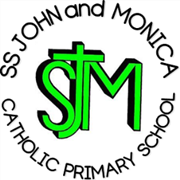 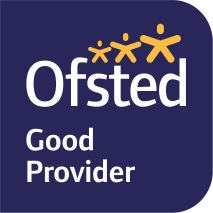 Head Teacher:									M.Elliott (B.Ed. Hons, NPQH)Chantry RoadMoseleyBirmingham B13 8DWTelephone: 0121 464 5868Email:         enquiry@stjonmon.bham.sch.ukWebsite:     www.stjonmon.bham.sch.ukTwitter:       @SSJohnMonicas October 2022Dear Colleagues,Consultation of Admission Arrangements for 2024/2025We are writing to inform you that the school is required every seven years to consult  Admission Arrangements for 2024/2025 academic year.Our consultation will run from: Monday 3rd October 2022, and will end on Friday 11th November 2022.A copy of our proposed admissions arrangements can be found here: https://www.stjonmon.bham.sch.uk/about-us/admission If you have any comments regarding our proposed admissions arrangements please email the School during the consultation period at: enquiry@stjonmon.bham.sch.ukAny comments received during the consultation period will be taken into consideration by the admission authority prior to their admissions arrangements being determined by 28th February 2022.Please feel free to share the above information with any other interested parties, we appreciate your support with this.Yours sincerely,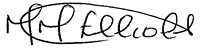 Mrs M ElliottHead Teacher